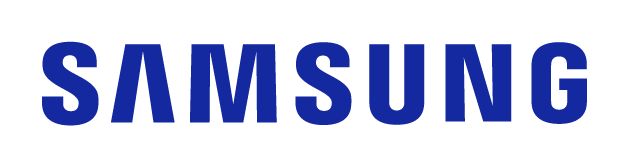 CONTACTOJulián Rodríguez Cornejo		Babel Group			Tel:3166613107 Julianrodriguez@mailbabel.comSamsung Electronics anuncia nueva estrategia ambiental- Para lograr cero emisiones netas para 2050, se une a la iniciativa RE100- Productos eficientes en energía y recursos para empoderar a los consumidores para una vida sostenibleBOGOTÁ, Colombia. Septiembre 2022 – Samsung Electronics Co., Ltd. anunció su nueva estrategia ambiental, un esfuerzo integral para unirse a los esfuerzos globales y abordar el cambio climático. De esta manera, incluye compromisos para lograr emisiones netas de carbono cero en toda la empresa y planes para usar más energía renovable, así como para invertir e investigar nuevas tecnologías para desarrollar productos energéticamente eficientes, aumentar la reutilización del agua y desarrollar tecnología de captura de carbono.En el corazón del nuevo compromiso está el trabajo para lograr cero emisiones netas de carbono (Alcance 1 y Alcance 2) para todas las operaciones en la División Device eXperience (DX) para 2030 y en todas las operaciones globales, incluida la División Device Solutions (DS), para 2050. La división DX abarca los negocios de electrónica de consumo de la empresa, incluidos Mobile eXperience, Visual Display (Pantallas visuales), Digital Appliances (Electrodomésticos Digitales), Networks (Redes) y Health & Medical Equipment (Equipo de salud & medico), mientras que la división DS incluye los negocios de Memory (Memoria), System LSI (Sistema LSI) e Foundry (Fundição).Samsung Electronics también se unió a RE100, una iniciativa global dedicada a buscar energía 100% renovable. Como parte de este compromiso, la compañía planea satisfacer las necesidades de energía eléctrica de todos los mercados internacionales en los que opera fuera de Corea con energía renovable dentro de cinco años.El nuevo plan se basa en los esfuerzos climáticos existentes de Samsung Electronics, ampliando significativamente el alcance de sus programas e inversiones. La compañía desarrollará nuevas tecnologías e implementará más prácticas sostenibles para habilitar un futuro mejor para todos.“La crisis climática es uno de los mayores desafíos de nuestro tiempo. Las consecuencias de la inacción son inimaginables y requieren la contribución de cada uno de nosotros, incluidas las empresas y los gobiernos. Samsung está respondiendo a las amenazas del cambio climático con un plan integral que incluye la reducción de emisiones, nuevas prácticas de sostenibilidad y el desarrollo de tecnologías y productos innovadores que sean mejores para nuestro planeta”, dijo Jong-Hee Han, Vice Chairman y CEO de Samsung Electronics.  El compromiso medioambiental de Samsung Electronics también abarca un esfuerzo de toda la empresa para mejorar la circularidad de los recursos a lo largo de todo el ciclo de vida del producto, desde el abastecimiento de materias primas hasta el reciclaje y la eliminación. El plan también detalla las inversiones en nuevas tecnologías para reducir las emisiones de los gases de proceso y el consumo de energía en los productos de consumo. A su vez, planea explorar tecnologías de captura y utilización de carbono y abordar las partículas nocivas en el aire.En reconocimiento de la necesidad de enfoques innovadores en torno a la sostenibilidad ambiental, Samsung Electronics invertirá más de KRW 7 trillones en sus iniciativas ambientales para 2030, incluida la reducción de gases de proceso, la conservación del agua, la expansión de la recolección de desechos electrónicos y la reducción de contaminantes. La cifra de inversión excluye los costos relacionados con la expansión del uso de energía renovable.Emisiones netas de carbono cero directas e indirectas para 2050Samsung Electronics planea lograr cero emisiones netas de carbono directas e indirectas para 2050, con la División DX logrando su objetivo para 2030. Al alcanzar cero emisiones netas de carbono directas e indirectas la compañía espera reducir el equivalente a aproximadamente 17 millones de toneladas de dióxido de carbono – emisiones equivalentes (CO2e) basadas en las cifras de 2021.Para impulsar estos esfuerzos, Samsung invertirá fuertemente en tecnologías innovadoras para instalaciones de tratamiento que reducen las emisiones de carbono. Además, planea desarrollar nuevas tecnologías para reducir significativamente los gases de proceso – un subproducto de la fabricación de semiconductores– e instaurar instalaciones de tratamiento en sus líneas de fabricación de semiconductores para 2030. Samsung continuará ampliando las instalaciones de utilización de calor residual y considerará la introducción de fuentes eléctricas de calor para reducir el uso de calderas de GNL.Samsung Electronics se unió a RE100 en un esfuerzo de colaboración para reducir las emisiones indirectas de carbono del consumo de energía con el objetivo de hacer coincidir las necesidades de energía eléctrica con energía renovable para 2050 en todas las operaciones a nivel mundial. Como parte de esta iniciativa, la multinacional planea ejecutar todas las operaciones fuera de Corea, así como la División DX, con energía renovable dentro de 5 años. Los métodos de abastecimiento de energía renovable de la compañía incluirán, entre otros, la firma de acuerdos de compra de energía (PPA, Power Purchase Agreements), la compra de certificados de energía renovable y la participación en programas de precios ecológicos.El año objetivo de combinar el uso de electricidad con energía renovable es 2022 para el suroeste de Asia y Vietnam, 2025 para Centroamérica y Latinoamérica y 2027 para el Sudeste Asiático, la CEI y África. En EE.UU., China y Europa, que ya combinaron el uso de energía eléctrica con energía renovable, Samsung Electronics planea avanzar hacia la expansión de los acuerdos de compra (PPA) de energía renovable.RE100 cita a Corea, donde se encuentran muchas de las instalaciones de producción de Samsung Electronics, como uno de los países más desafiantes para obtener energía renovable. Esto se debe en parte al mercado de energía renovable del país, donde las opciones de adquisición para las corporaciones han comenzado a expandirse, pero siguen siendo limitadas. Además, las necesidades de energía eléctrica de las instalaciones de fabricación de semiconductores siguen aumentando, con la expansión de la capacidad de producción de Samsung para satisfacer la demanda mundial. Sin embargo, la compañía intentará lograr un uso de energía renovable de manera más proactiva, reconociendo la urgencia de los desafíos climáticos actuales. La compañía también fortalecerá la cooperación con diferentes stakeholders, incluidos pares en la industria de tecnología, organizaciones internacionales y ONGs.Productos de energía ultra baja y circularidad de recursosParte del compromiso de Samsung Electronics por un planeta más saludable incluye garantizar que sus productos sean energéticamente eficientes y usen menos electricidad, garantizando que todo el ciclo de vida del producto sea más sostenible, desde el abastecimiento de materias primas hasta la eliminación y el reciclaje. Semiconductores de potencia ultra baja y productos electrónicos de bajo consumoAdemás, planea aprovechar las nuevas tecnologías para reducir el consumo de energía en los productos electrónicos cotidianos. Esto incluye el desarrollo de nuevos chips de memoria de ultra bajo consumo que tienen como objetivo reducir significativamente la tasa anual de energía de los productos de memoria utilizados en data centers y dispositivos móviles para 2025 en comparación con los productos actuales.La compañía también implementará tecnologías de bajo consumo en los principales modelos de siete productos electrónicos de consumo – smartphones, refrigeradores, lavadoras, acondicionadores de aire, televisores, monitores y PC – con el objetivo de reducir los niveles de consumo de energía en un promedio del 30% en 2030 en comparación con productos con las mismas especificaciones en 2019.En el futuro, Samsung Electronics establecerá objetivos de reducción a mediano y largo plazo para las emisiones de la cadena de valor (Alcance 3). Así mismo, se centrará en nuevos enfoques para reducir las emisiones en áreas como las cadenas de suministro, la logística y la circularidad de los recursos, además de apoyar a los proveedores en el establecimiento de sus objetivos de emisiones y esfuerzos de reducción.Maximización de la circularidad de los recursos en todo el ciclo de vida del productoSamsung Electronics duplicará los esfuerzos para mejorar la circularidad de los recursos de la electrónica durante todo el ciclo de vida de un producto, desde el abastecimiento de materia prima hasta la eliminación y el reciclaje, asegurando que cada recurso se utilice con el menor impacto posible en el medio ambiente.Todo esto comienza con la reevaluación del uso de los recursos naturales en el desarrollo de productos. Samsung Electronics ha creado un nuevo Laboratorio de Economía Circular para realizar una investigación exhaustiva sobre tecnologías de reciclaje de materiales y procesos de extracción de recursos a partir de desechos con el objetivo de aplicar estas tecnologías para maximizar la circularidad de los recursos. Además, planea establecer un sistema para 2030 en el que los minerales extraídos de todas las baterías de desecho recolectadas puedan reutilizarse.También para 2030, la compañía tiene como objetivo que 50% del plástico utilizado en sus productos incorpore resina reciclada. En 2050, veremos esta cifra llegar a 100%. El Galaxy Z Fold4 ya ha sido diseñado para incorporar plásticos reciclados de redes de pesca desechadas y el éxito que se ve aquí pronto se expandirá a productos adicionales.Para abordar la sostenibilidad después del uso del producto, Samsung Electronics planea expandir el alcance de su sistema de recolección de desechos electrónicos de aproximadamente 50 países a alrededor de 180 para 2030. A través de esto, la compañía planea recolectar 10 millones de toneladas acumuladas de desechos electrónicos entre 2009 y 2030, el objetivo más alto de la industria, y un acumulado de 25 millones de toneladas para 2050. Además, promoverá activamente un programa de reciclaje que recolecta smartphones usados y los reutiliza para otros fines, como dispositivos IoT.Medidas de conservación de agua y tratamiento de contaminantesSamsung Electronics planea maximizar la eficiencia de los recursos hídricos. A medida que se expande la capacidad de fabricación de semiconductores nacionales, se prevé que las necesidades diarias de extracción de agua de las operaciones de semiconductores de la multinacional en Corea se dupliquen para 2030 con respecto a los niveles actuales. Sin embargo, la empresa se compromete a maximizar la reutilización de agua, por lo que mantiene las extracciones reales en los niveles de 2021.Para la División DX, la compañía planea promover la reutilización del agua mediante la mejora de sus instalaciones de tratamiento y restaurar la misma cantidad de agua que consume para 2030 a través de proyectos de restauración de agua, como la mejora de la calidad y la restauración de arroyos.Simultáneamente, la División DS busca aplicar nuevas tecnologías que eliminen los contaminantes del aire y el agua emitidos durante el proceso de fabricación de semiconductores y tratarlos antes de descargarlos para garantizar que casi no tengan un impacto adicional en el medio ambiente a partir de 2040.Toda la empresa planea obtener una Certificación Zero Waste to Landfill de nivel platino emitida por la organización global de certificación de seguridad Underwriters Laboratories (UL) para todas las operaciones globales para 2025.Invertir y desarrollar tecnologías innovadoras para un futuro sostenibleSamsung Electronics tiene la intención de aplicar la tecnología líder de la compañía para abordar los desafíos climáticos globales. En particular, se centrará en el desarrollo de tecnologías de captura y utilización de carbono para reducir las emisiones de carbono y tecnologías de aire limpio para reducir las partículas, lo que se ha convertido en un desafío ambiental global apremiante.El Carbon Capture Research Institute se estableció dentro del Samsung Advanced Institute of Technology (SAIT) en septiembre de 2021, el primero de su tipo en la industria de los semiconductores. La misión clave del instituto es desarrollar y comercializar tecnologías de captura y utilización de carbono que permitan almacenar el carbono descargado de sitios industriales de semiconductores y convertirlo en un recurso utilizable. Las tecnologías desarrolladas por el instituto se aplicarán primero a las líneas de producción de semiconductores después de 2030 y luego a otras partes de la empresa, así como a sus proveedores.La compañía también desarrollará tecnologías de aire limpio, incluidos nuevos sistemas de filtración, a fines de reducir las partículas, y planea expandir el uso a las comunidades locales a partir de 2030.Además, planea identificar e invertir en startups que respalden tecnologías ecológicas innovadoras. La empresa también se compromete a fomentar ideas y apoyar proyectos que aborden el cambio climático a través de su C-Lab, el programa interno de incubación de empresas y aceleración de startups externas.Rendición de cuentas y seguimiento del progresoPara garantizar la responsabilidad, las organizaciones designadas verificarán objetivamente los esfuerzos de Samsung Electronics. Su desempeño será evaluado a través de la participación en el sistema de certificación del Samsung Institute of EHS Strategy y verificado por un Comité de Verificación de Reducción de Carbono que incluye expertos externos.La compañía ha desarrollado hojas de ruta de implementación para cada objetivo ambiental, incluidos los objetivos de economía circular y net zero, y hará un seguimiento del progreso y garantizará una implementación sólida a través del Consejo de Sostenibilidad, presidido por el CEO, y el Comité de Sostenibilidad, compuesto por directores externos.Acerca de Samsung Electronics Co., Ltd.Samsung inspira al mundo y diseña el futuro con ideas y tecnologías transformadoras. La compañía está redefiniendo los mundos de la TV, los smartphones, los wearables, las tablets, los dispositivos digitales, los sistemas de redes y las soluciones de memoria, sistemas LSI, semiconductores y LED. Para conocer las últimas noticias, visite la Sala de Prensa de Samsung en http://news.samsung.com/co